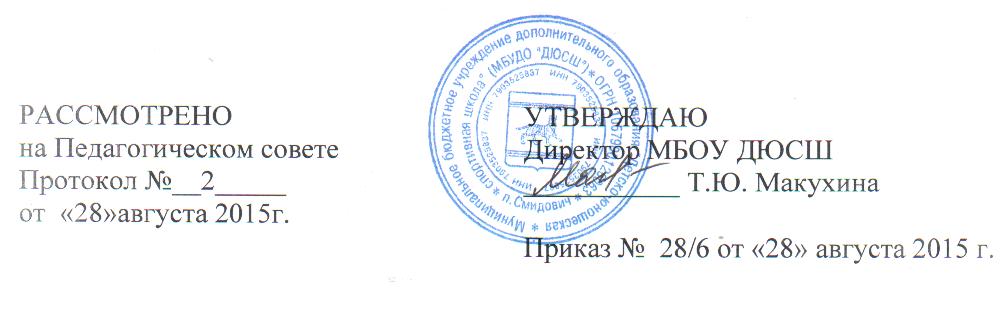 ПОЛОЖЕНИЕоб образовательной программе Муниципального бюджетного дополнительного образования  «Детско-юношеская спортивная школа» Общие положения1.1. Настоящее Положение определяет требования и методику составления образовательной программы дополнительного образования детей для реализации в спортивных группах учреждения.	1.2. Положение об образовательной программе составлено в соответствии с Конституцией РФ, Федеральным законом от 29.12.2012 года № 273 «Об образовании в Российской Федерации», Федеральным законом от 04.12.2007 года №329 «О физической культуре и спорте в Российской Федерации», письмо Министерства спорта Российской Федерации от 12.05.2014 года №ВМ-04-10/2554 «Методические рекомендации по организации спортивной подготовки в Российской Федерации», приказом Министерства спорта Российской Федерации от 27.12.2013г. №	1125 «Об утверждение особенностей организации и осуществления образовательной, тренировочной и методической деятельности в области физической культурой и спорта».	1.3. Образовательная программа учреждения - официальный юридический документ, лежащий в основе взаимоотношений на уровне руководства учреждения и тренеров - преподавателей, которая разрабатывается и реализуется учреждением самостоятельно.	1.4. Образовательная программа разрабатывается учреждением на основе федеральных стандартов спортивной подготовки по виду спорта для ДЮСШ, методических рекомендаций по организации деятельности спортивных школ в РФ, с учетом всестороннего удовлетворения образовательных потребностей граждан.	1.5.Образовательная программа составляется на текущий учебный год в течение первых двух учебных недель, принимается Тренерским советом и утверждается директором МБУДО ДЮСШ.2.Требования к содержанию образовательной программы2.1.Направленность на создание необходимых условий для личностного развития, привития навыков здорового образа жизни, организация содержательного досуга.2.2. Согласованность с научно-разработанной системой многолетней спортивной подготовки, обеспечивающей преемственность задач, средств, методов организационных форм подготовки обучающихся.2.3. Ориентация на современные образовательные технологии с учетом принципов индивидуальности, доступности, преемственности, результативности, дифференциации обучения.2.4.	Наполняемость учебных групп и максимального объема учебно-тренировочной нагрузки обучающихся соответствует нормативам СанПиН 2.4.4.3172-14 для учреждений дополнительного образования детей физкультурно-спортивной направленности.2.5.Планирование этапов работы обучающихся, достижение конечного результата в виде выполнения спортивных разрядов, участия в соревнованиях различного ранга.3.Требования к структуре и оформлению программы. Программа должна включать следующие структурные элементы:- Титульный лист- Пояснительную записку- Учебно-тематический план- Организационно-педагогические условия реализации образовательной программы- Контрольно-переводные материалы (нормативы)- Методическое обеспечение программы3.2.Титульный лист включает:- Полное наименование учреждения - Муниципальное бюджетное учреждение дополнительного образования  «Детско-юношеская спортивная школа»- Номер приказа и дату утверждения директором МБУДО ДЮСШ- Название программы- Срок реализации образовательной программы- Ф.И.О., должность автора (авторов) образовательной программы - Название населенного пункта - Год разработки программы3.3. Пояснительная записка включает:-  Сведения о Федеральных стандартах спортивной подготовки по виду спорта, взятых за основу.-	Обоснование необходимости и характер изменений, внесенных в программу за текущий годЦель и задачи:-  Характеристика обучающихся, для которых рассчитана данная программа (уровень знаний и умений, возраст,  направленность интересов)- Основные принципы отбора и структурирования материала- Формы и методы обучения, диагностики результатов- Режим занятий- Предполагаемые результаты и способы их проверки-  Формы подведения итогов реализации программы (соревнования)- Перечень рабочих программ3.4. Учебный план-график	учебно-тренировочной и соревновательной	деятельности включает:-Перечень разделов, тем- Количество разделов по	каждому 	разделу, теме с	определением	времени 	натеоретические и практические занятия- Общее количество часов на учебный год3.5. Содержание образовательной программы:- Описание тем (теория и практика)3.6. Методическое обеспечение образовательной программы включает:- Программный материал для практических занятий- Техническая подготовка- Тактическая подготовка- Общефизическая подготовка- Специальная физическая подготовка- Теоретическая подготовка- Инструкторско-судейская практика      - Контрольные испытания3.7. Контрольно-переводные материалы (нормативы) включает:- Приемные нормативы для групп УТ- Нормативы по физической подготовке- Нормативы по технической подготовке- Контрольно-переводные нормативы по годам для всех групп3.8. Список литературы включает:     - Список обязательной и дополнительной литературы, а также других видов учебнометодических материалов и пособий4.Порядок ведения программы в образовательный процесс4.1.Тренер-преподаватель имеет право приступить к реализации образовательного процесса при наличии утвержденной программы. Процедура согласования и утверждения программы осуществляется в течение 2-х недель после начала учебного года.4.2.Процедура утверждения программы включает:- Рассмотрение на педагогическом  совете МБУДО ДЮСШ- Утверждение программы директором МБУДО ДЮСШ5. Контроль за реализацией программы5.1.Тренеры-преподаватели несут административную ответственность за соблюдение содержания и сроков реализации рабочей программы- Контроль за выполнением программы осуществляет  методист МБУДО ДЮСШ.